化学组：陈军红：3月26日下午，我观看了由郑州四十七中与成都七中联合举办的“双新”背景下普通高中育人方式改革化学研讨交流活动视频，很有感触，成都七中的方志坤老师和郑州四十七中的周建丽老师就巜化学反应的能量变化》一节课结合新课标、新教材从不同的视角进行了精心设计和展示，四十七中周建丽老师的课更加突出学生核心素养的发展，目标制订清晰准确，情景导入和活动开展适切，引领活动的问题设计逻辑严密，层层推进，环环相扣，课堂流程自然、顺畅，富时代特色，彰显了周老师扎实的功底。整节课由以下几个环节组成：课堂引入课堂以“自嗨锅如何将食物煮熟，热量来自于哪里”的话题引入，引导学生关注化学反应的能量变化。活动一：分组实验教师布置“如何利用化学反应煮熟鹌鹑蛋”的驱动任务，要求每个小组设计并完成三组实验。再利用温度计等仪器进行实验，记录实验现象；在交流的环节，学生阐述实验内容，实验现象，根据放热现象和温度计示数的变化说明其是否能煮饭。教师现场演示自嗨锅料包中的氧化钙和水的反应，验证该反应能将食物煮熟。教师引导学生将化学反应根据能量的变化状况分为吸热反应和放热反应，总结定义，并进一步归类常见的吸热反应和放热反应。活动二：化学反应与能量变化教师展示暖宝宝中木炭、铁粉混合，加入和饱和食盐水的反应图片，通过提问让学生从物质和能量两个角度总结现象。教师总结吸热与放热反应的价值并提出驱动性问题：化学反应能量变化与什么有关？学生从断成键的角度分析能量变化，并结合具体实例和数据计算反应的能量变化；教师点明可从断成键的能量差值判断反应的吸放热情况。教师布置任务绘制放热反应、吸热反应的能量变化曲线。在互动中，师生共同分析曲线中的点、段的意义，总结提出可从化学键角度和物质所具有的能量的角度来分析化学反应中的能量变化。活动三：迁移应用教师引导学生利用本节课所学，从能量变化和物质变化的角度去分析氢气和其它未来新能源开发使用的方向。课堂小结：概念辨析教师引导学生将本节课的新概念相互关联，建立反应物、生成物的总能量和化学键断裂、形成吸收释放能量与化学反应吸放热之间的联系。王锟：成都七中方志坤老师和郑州四十七中周建丽老师就《化学反应与能量变化》精心设计，从生活实际引入内容，注重学生活动和感受，课堂实验探究和演示实验精彩纷呈，引领学生领略生活中化学的奇妙和魅力，同学们紧跟老师身临其境，在体验中学习，在动手中实践，在探索中收获。另外，感受非常深刻的还有课堂教学中信息技术融入非常自然水到渠成。联系我的工作、课堂和学习，“智慧课堂”和信息技术的使用融合程度还需要不断提升，不断深入挖掘，为学生的学习和发展提供更丰富多彩的教学环境和更有利的学习素材。市教研室岳老师对两节课精彩点评，专家引领，认真聆听，收获颇丰。两位老师课堂教学中已建立目标意识，注重目标引领教学；精心创设问题情景，让化学走向生活；精心设计实验，开展丰富多彩的实验探究活动；关注学生感受，促进学习方式的改变；关注知识进阶，体现单元教学理念；关注模型建构，聚焦价值观念，落脚立德树人。杜贝蕾：认真观看这两节课结合我校智慧课堂的推广，使我感受到前所未有的冲击，也带给我很多惊喜。信息化教学不是简单的网络，投影等的应用，但是在充分挖掘它的广泛应用方面，仍需要不断探索和学习。课前预习部分，学生可以自己搜集一些资料，并和同学之间进行对比，合作整理，增强了学生的积极主动性。其次，课堂容量可以有效提升，相比以前的单纯课件来说，教师可以多增加课件的内容，将化学与生产生活有联系的相关内容也融入课件中，将课件推送给学生，学生不至于走马观花似只看个大概，对自己感兴趣的可以课下仔细再看，进行再提升。英语组：研直播观后感王 晓 霞2022年3月26日星期六下午14:30---16:50分观看了成都七中杨霖老师和郑州四十七中樊丽敏两位老师就新人教版必修三第一单元的Listening and Talking的同课异构示范课，两位教师从不同的角度对教材内容作了精彩的演绎，观课之后感觉受益匪浅，简单陈述如下：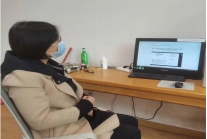 共同之处：课堂授课环节安排条理清晰，教学活动由浅入深，层层推进有序自然。各有千秋：成都七中杨霖老师的课堂让我感受最深的是杨老师个人的语言基本功和对教材的感悟力，其中探讨跨文化交际策略这个环节的设计非常符合新课标中对于学科核心素养的描述：让学生通过学科学习逐步形成正确价值观，必备品格和关键能力。 杨老师不仅在听的环节让学生为后续说的环节储备了足够的语料信息，获得了足够信息内容以备说的环节，还通过引领学生探讨跨文化交际的策略这个活动让学生“get”开启一场愉快对话的技能：一方面，说话者一方可以通过“巧妙的追问”来表示对所谈话题的“浓厚兴趣”进而达到与对方的情感共鸣；另一方面通过“得体的语调”和对方分享自己的观点实现谈话双方的相互尊重。此外，“Show Time”环节中尤其是评价任务的设置让学生在学习中加深了对中外文化的理解和对优秀文化的认同，有助于学生拓展国际视野和思维方式，开展跨文化交流。郑州四十七中樊丽敏的课堂也亮点纷呈：首先，樊老师上课娓娓道来，给学生们营造了一个非常舒心的课堂氛围；其次学生活动时间很充分真正体现了学生在课堂上的主体性；此外，樊老师对听力文本的处理也十分符合这次同课异构的设计理念，通过探讨描述节日的不同角度也为学生后来的精彩呈现提供了很充分的话题和切入点。尤其值得一提的是樊老师的图式板书和最后一组学生贴的对联相得益彰，可谓是本节课浓墨重彩的一笔或者说画龙点睛之笔。相较而言：杨霖老师的课在文化立意和挖掘方面要略胜一筹，但樊老师在学生活动方面又扳回一局。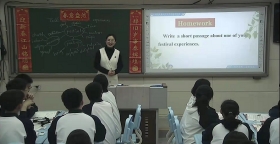 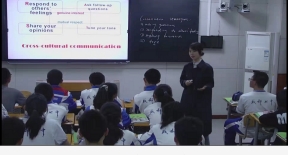 韩  玲在3月26日英语直播课中，我发现上课老师有以下特点：一、口语流利发音准确；二、善于利用多媒体等多种手段辅助教学，使学生接触到的知识更立体更直观更生动；三、教态亲切表情丰富在课堂上能轻松活泼潇酒地进行授课，富有艺术性；四、有扎实的英语基础知识作为后盾，词汇丰富，课堂充实。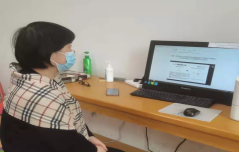 通过这次听课我开阔了眼界，看到了自己的不足，让我深切认识到了自己的局限；同时我对自己也提出了许多问题去思考：怎样让自己的语言更优美？怎样提高教学效率？怎样培养学生的能力？我相信通过自己的不断努力一定能拉近与优秀教师的距离。王佳欣听了这两节课我最大的感受就是首先他们的目标设计明确，指向落实学生的核心素养。教育目标的设计根据新课标，结合单元单元教学目标以及学生的学情，学习目标的制定是层层深入，由浅入深，循序渐进，培养学生的学习能力、文化意识、思维品质，语言知识。两位老师的目标的设计由于充分结合了学生的实际情况，所以具体，明确，可操作，可检测，从学生的表现来看，完美地达成了教学目标。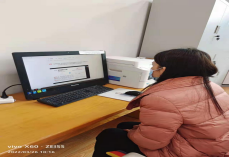 两节课老师的设计践行了英语活动观。落实了学生是课堂的主体，围绕问题链展开，学生不断探索，听力环节在教师的引领下进行了目标语言知识的输入，在说的环节创设语境给学生机会展示，并进行了语言交际策略的渗透。时间安排合理，给学生了充足的思考和锻炼的时间。所有活动的设计指向教学目标，活动的设计有学习理解、应用实践、迁移创新。围绕主题层层递进，培养了学生综合运用语言的能力，落实了育人价值。这两节课都突出了单元主题，聚焦于节日，创设语境。然以听力为辅以说为主，通过听力的一系列活动，让学生进行了语言知识和目标语言的学习。通过输入，让学生能够运用语言交际的一些技能，达成了教学目标总之，这两节课，教学环节紧密相连，将学习目标融入到学习的各个环节，达到很好的教学效果。教师标准的发音，课堂上的引领，充分展现了个人的专业素养，值得我们学习。周 莉三月二十六日，认真观看了成都七中和郑州四十七中两位老师的listening and talking示范课，结合自己一个多学期使用新教材、新方法的经历，反思揣摩，有了些许的心得。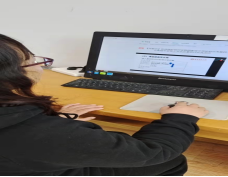 两位老师的听说课都是以听为基础，生成对话、表演等语言输出、语言展示等活动，达成了学习、掌握的目的。充分体现了学以致用的教学理念。让学生练习、展示之前，给予他们良好的支撑，让学生明白做什么、怎么做，才能让他们后面的展示有信心，有内容，水到渠成。成都七中老师的课从导入到一项项的听力活动，一步一个台阶，让学生从容不迫地跟着老师的引导，自然地进行到展示环节，行云流水，值得学习。听力材料的处理不能太赶进度，缩减听的时间。就算降低难度，降低要求，也要让学生把该听的内容听懂，不能匆忙上成“夹生饭”。他们的学生水平挺高的，仍然要耐心的去听听力材料，何况我们呢？褚 婉 容成都七中杨霖老师和郑州市四十七中的樊立敏老师的同课异构课必修三Unit 1 Festivals and Celebrations Listening and Talking让我学习到很多，给了我很多启发。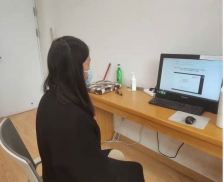 两位老师的课的共同点是给学生展示了清晰的学习目标，充分调动学生积极地学。首先，杨霖老师的课借助视频音频等充分的听力材料让学生获取本节课话题素材，让学生在情境中进行浸润式学习。而且杨老师在课堂上挖掘材料内容，设置分层问题，不断引导学生思考，自主探求答案，体现了以学生为主体的学。以听的部分为基础，学生在说的部分就可以依照教师的要求比较熟练地发挥了。樊老师的课堂也是目标清晰，以学生为主体的充满问题的探究活动，学生在问题前提下充分听材料，并对问题进行透彻理解。同时在充分参与各种活动中，学生通过同伴互助交流进一步锻炼了说的能力。两位老师的课都体现了情境式教学、启发式问题、探究式学习等教学策略。感谢两位老师让我在教学上又一次收益匪浅。赵卫科成都七中老师以一些不同国家传统活动的视频引入，让学生记笔记，完成表格，关于传统和其起源，追问具体时间，解决词汇问题。然后让学生头脑风暴christmas，引入文本和听力，提醒学生记关于活动的表达，回答吃的东西和圣诞前，中，后的活动。听后，以问题链形式完成基本问题1,2.第二遍听是具体信息，然后找出表达感受的词汇并且思考更多这些词汇。最后，深入思考，让对话继续的技巧。如，猜测对方，  tone, responde others opinion和表达这些功能的句型等。总结出  arts of conversation strategies.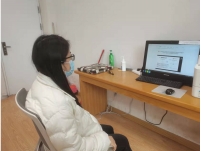 47中樊老师，以图片导入，让学生猜测内容，第一遍听，做四道关于what. activities的选择阅读理解，然后引导学生思维导图关于节日的几个方面来引入介绍节日表达情感的词汇完善思维导图。让学生听2遍，找出表达这些感受的句型，然后让学生有感情朗读文本录音。实践创新部分让学生有感情做speech或编对话介绍中国的一个节日。最后让学生思考the meaning of celebrating festivals。总的来说，成都老师的课，步步铺垫，层层深入，在学生有困难处做支架，让学生有深入思考和实践运用。而47中的老师，课前准备充分，课堂上学生活动充分，有生成和活力，真正体现了学生是课堂的主体，但是教师引导作用不是很明显，不适用我校这样学情薄弱的学生。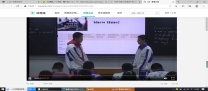 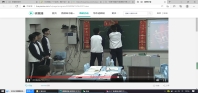 张 学 工周末在网络上观看了杨老师的双新标准课，深有感触。视频中可以看出杨老师的上课准备很充分，大量的例句生动有趣，学生的参与很积极。这是一个值得学习的新趋势。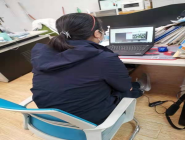 双新教学强调体验式学习，研究性学习，项目式学习，这是教学方式以及师生关系上的一次变革。通过双新教学，老师深度剖析学科核心素养的内涵，发挥核心素养背景下的“大单元”教学设计与真实主题情境下的深度学习，以思维导图设计把握学科整体结构，给学生搭建学习的脚手架；借助问题链破解语篇；选取学生生活中感兴趣的话题，同时教师能关注学生的学习行为，关注学生的认知和体验，激发学生的学习兴趣。重视课堂互动、关注学生活动的设计。通过问题设置、讨论环节设计、学生动手练习活动的设计、学生板书活动的设计等调动学生参与学习活动的积极性。在杨老师的课堂上，我们看到在老师简单的导入或提出问题后真正把课堂交给学生，老师将思维、方法的点拨代替了滔滔不绝的主讲。在老师的启发和引导下，大多学生的思维是敏捷、表达是流畅的，学生不断地提出自己对问题的看法，讨论、交流，课堂高潮迭起，充满了趣味和智慧。学生语言意识强烈，能看出和平时老师的引导训练息息相关。教师的提问有追问和生成。板书利用思维导图的形式，使得思维可视化；例句关联性好、翻译题目的设计贴近学生生活。另外值得学习的是杨老师的课堂语言幽默生动，教学设计互动感强，留给学生充分的时间记录、思考。总之，双新教学是一个值得倡导的新趋势。姚 静 宜本周末认真学习了由郑州市第四十七高级中学主办的双新背景下的普通高中教学方式改革研讨活动，收获颇丰。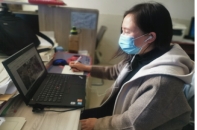     通过上午的领导和专家讲话，我更加明确了“积极探索基于情境，问题导向的互动式，启发式，探究式，体验式等课堂教学活动”和大数据分析背景下的精准教学，以及开展大单元教学，采取逆向设计，落实教学评一致性，是课堂教学改革的大方向。普通高中双新背景下的课堂教学改革，其实就是通过教学变革和课程改革，走向思维改革。     下午来自于成都七中和郑州市第四十七中的两位老师进行了大单元教学实践下的同课异构的课型展示。他们选取的是高一人教版新教材必修三第一单元Festivals and Celebrations 的听说课型。这两节英语听说课充分体现了双新背景下的单元整体教学的课堂模式。她们的课精彩纷呈，优点很多，概括起来有以下几点，非常值得我学习：一，学习目标明确，均指向学生的核心素养发展；二，突出单元主题，课型模式清晰，侧重于学生的技能培养，关注学生学习策略发展。两节课都是基于单元整体教学下的大单元设计观，依据单元结构来设置教学内容。通过谈论节日活动，探究节日庆典的由来，描述节日活动，谈论节日经历，做一份节日活动海报等活动，循序渐进地引导学生思考节日的意义。教师在引导学生在该主题下进行听说读写看各项技能发展的同时，不断突出单元主题内容；三，合理整合教材内容。两位教师基于教学目标，设定教学活动，突出学生的活动观，合理创造地利用教学资源，设置训练模式。四，有效培养了学生的文化意识。     在我的日常教学中，努力践行双新背景下的教学改革，争取“双新课改多探索，砥砺前行育新花。”魏 明 亮双新背景下，每个学科，每个教研组，每位教师都在努力钻研，探索双新课堂教学模式。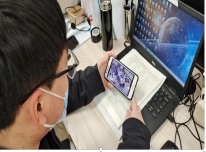 通过此次在线网上直播课观课，这两位老师从不同的角度对学习材料进行解读和显示，成都七中杨霖老师设计的arts有创意，充分展示了教学评一致性，尤其是及时评价运用的特别好。郑州市第四十七高级中学的樊立敏老师充分体现以学生为主体的教学理念，学生的展示充分体现了学生对所学内容的内化，迁移和创新，让我耳目一新，收获多多。我最深切的感受就是这是一个完全颠覆传统教学常规的改革与创新。学生在课堂上不拘一格，秩序虽感觉上较乱，但学生很有活力，每个人都踊跃发言，每个人都在有条不紊的完成自己的学习任务，没有打闹，没有偷懒，积极性很高。另外，课堂上学生的协作能力，自主学习能力非常强，很会提出问题，而且解决问题的能力也很强。最后黄利军主任的点评与要求，更是提出了素质教育的本质。把课堂还给学生，体现他们的主体地位，要充分挖掘学生的潜力，让他们在学习中获得成功的快乐，进一步激发求知的欲望，从而提高学习效率。韩 倩两位老师同课异构课选自必修三第一单元Festivals and Celebrations的Listening and Talking（听说课），谈论节日经历。两位老师的课堂设计都体现了新课程新教材的理念，凸出了学生学习活动观。有创意、有趣味。值得我学习和思考。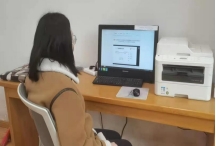 两节课的学习目标明确，指向学生的核心素养的发展。目标涉及文化艺术、节日起源与习俗、节日经历与感受、情感体验与观点、节日意义与评价、文化差异与传承、学习策略的归纳与运用。凸出单元主题，侧重技能培养，关注学习策略，基于大单元主题设计观，设计教学内容：谈论节日活动，探究节日与庆典的缘由、描述节日活动、谈论节日经历、展示中国节日。从听说到读写，听力理解为辅，口语表达为辅，听力是输入，表达是输出。注重培养听和说得微技能。合理整合教材内容，创造性地利用教材资源。新教材的内容很多，如何根据学生学情进行整合，从两位老师课堂上的做法值得我学习。成都七中的杨老师在导入环节，增加了圣诞节的视频材料做铺垫，口语表达前课堂中引领学生一起归纳出交际策略并引导学生在表达中得体地应用，在听力环节新设置了一些符合学情的问题，引导学生深入思考。5个活动中前三个侧重听力训练，后两个侧重口语表达。课堂最后让学生再次阅读课堂目标，让学生自我检测是否自己达成了本节课的课程目标。平时的课堂中，我是让学生课前知晓课堂目标，课后没有再回顾课堂目标，学生再次自我检测。杨老师的这一做法值得我学习借鉴郑州市第四十七中的樊老师在听力环节为降低听力难度，重新编制了选择式的试题，创意设置了空中对话活动以及让学生演绎传统文化的活动。5个活动前一个侧重听力技能训练，后四个侧重口语表达的训练。探讨思考节日的活动和意义的活动以及活动的情境设置和安排给我一定的启发和思考。在教学中结合学生的学情，如何有效整合新教材的内容，如何设置活动情境，让学生更有效地学习到语言知识并有效运用语言策略，从而获取知识和技能，是我思考和学习的重点。陈 子 兴今天学习了新课程新教材实施国家级示范校郑州市第四十七高级中学育人方式改革研讨交流活动。听力两节成都七中和郑州市第四十七中学老师的课，收益匪浅。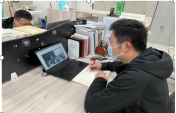 成都七中的杨霖老师和蔼可亲的教态，衔接自然的教学活动，流畅优美的口语给我留下了深刻印象，在教师的引导下，学生学的精彩，课堂气氛活跃，回答和表现可以看出学习效果显著，郑州市第四十七中学的樊立敏老师娓娓道来，教学思路清晰，教学活动干脆利落，教学目标清楚可达成，最后学生的活动精彩纷呈，对学生完美的表现，我记忆犹新。从教学活动看出 ，樊老师一定是很好地研读了文本，熟谙学生的核心素养，对学情的把握很是精准，才能带来这节流畅，生成自然而精彩，给我们带来一节大开大合的课。“双新”指的是新课程、新教材，“新”的核心是一种以学生为中心的教育观。它强调立德树人，强调素养指向，强调让学习真正地发生。新课程、新教材的关键是将其落实到课堂上。要从“高、大、深”上下功夫。“高”是指促进学生更多地调用高阶认知策略。“大”是指通过大单元设计促使学生综合运用多种知识解决问题。“深”是推动学生的学习往更深层次发展。以此来触发学生的学习。或独立思考，或合作探究，努力让课堂成为学生思维生长的地方。作为郑州市第十二中学中的一名英语教师，在平时的教育教学活动和双新的开展过程中，还有很多的不足。首先，在目标引领上下功夫。要依据新课标和双新要求，以核心素养为导向，重构教学目标，细化课时目标，使目标清晰、可操作性、可实现、可评价。在此过程中，融入学习策略的培养。其次，深挖单元整体教学。这是新课标的要求和理念，要把教学环节和活动建立在整体教学基础上，创设情境，大胆实践。要整合教材内容，践行学习活动观。最后要创新教学，注重价值观和文化的培养。在自主学习、合作学习和探究学习的基础上，创新教学活动和形式，真正让学生成为学习的主人，在潜移默化中让学生形成正确的价值观和世界观。林 佳 纯为进一步贯彻落实《国务院办公厅关于新时代推进普通高中育人方式改革的指导意见》等文件精神，郑州市第四十七高级中学于3月26-27日组织开展了双新背景下的普通高中教学方式改革研讨活动，其中聚焦新课程和新教材中的英语教学，帮助老师们解疑惑明方向，互学共成长，我收获颇丰。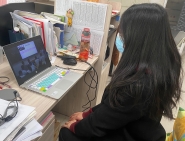      来自于成都七中和郑州市第四十七中的两位老师进行了大单元教学实践下的同课异构的课型展示。他们选取的是高一人教版新教材必修三第一单元Festivals and Celebrations 的听说课型。两位上课的老师都能紧抓学科核心素养的目标，指向学科素养和英语学习活动观进行教学设计，从不同视角诠释了对学科核心素养视域下英语听说课教学和英语学习活动观的理解与思考，并以不同的教学特色、执教风格，演绎了各自的精彩课堂。这次的线上教研有设计、有展示，线下研讨有分享、有思考，为我们在双新背景下的教育教学指明了方向，在今后的教学中，我们应从学习的视角、课标的视角、教材的视角落实在“双新”背景下英语学习活动观的实践探索，改进英语教学，不断反思促进教学的提升！刘 燕 菲向优秀学习，汲取经验，有助于自己更快成长。3月26日下午，有幸认真聆听了教研网直播的程度期中和郑州四十七中两位老师的示范课，受益颇多。杨霖老师围绕教学目标，设计了五个与之相关的教学活动，包括： 首先让学生观看并填空, 接着是两个听力活动，但第一听力的重点在于让学生听节日的食物和活动方面的词语，第二国歌听力活动涉及说话者使用的表达情感的短语，听力难度增加。之后让学生根据文本讨论是由两个人中的哪一方主导着交流的进行，从而为总结交际策略作了铺垫。杨老师重点总结了谈话的回答方式影响着谈话的继续，并让学生总结出文本所使用的交际策略：如asking questions, responding to others’ feelings, tone。最后由学生在对话中运用交际策略展示不同的情感。本节课完美的展现了教学评的一致性，从课前的教学目标到与目标相关的教学活动，到最后的目标达成度的评价量表，形成了一个闭环，由浅入深，层层相扣。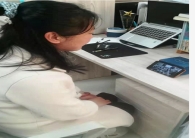     樊立敏老师 由图片导入，简洁明了，通过第一遍听力，让学生感知文本的主要内容，并梳理与节日话题相关的词汇，第二个活动让学生读并找出与表达情感有关的短语，第三个活动体现了信息技术与英语课堂的融合，通过让学生使用人工智能语音答题器再现文本中不同的情感表达形式，并当堂检验学生的表达效果，提高了学生的参与积极性。进一步交流活动启发学生讨论了节日庆祝的意义，对当今快节奏的显示生活中淡化节日进行了反思，使本节课达到了一定的深度，体现了学科育人与文化传承的作用。印象最深的是展示活动，根据学生的分组情况，让学生完成不同的情景任务，将学生的创造性和表达能力进行了巧妙结合。观课之后，感叹于授课老师设计思路的流畅，教态的自然，学生活动的丰富和效果的有效。两位老师各有特点，杨老师的课堂活动形式多样，有讨论、交流、分享、口语表达，特别是交际策略的重点总结，令人耳目一新，体现了以口语为主，以听为辅的特点。课堂任务由浅入深，由填词到短语到表达到策略到情景展示，任务难度逐渐加大，将听说读看写技能有效地渗透到课堂任务的完成当中，逐渐提升学生的语言能力。构思巧妙，从开始目标的展示到最后评价目标大达成，有力第证明了教学评一致性的重要性。樊老师的课堂上，听力任务相对简单，老师的话语较少，但是学生的口语表达机会比较多，体现了以学生为主，将课堂还给学生，以教师为辅助的特点。将教材内容进行了整合，加入了现代信息技术的元素，活动任务基于文本又超越文本，以学生的展示表达了学生的创造性思维，从西方文化到中国文化的迁移，体现了英语教学活动观的运用和用英语做事情的设计理念。徐 倩 茹周六下午观看了双新背景下的普通高中教学方式改革研讨活动，成都七中杨霖老师和郑州四十七中樊立敏老师以festival and celebrations为主题展示的听说课令我收获满满。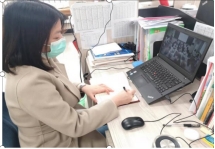 这两节课给我最深刻的感受如下：首先，目标任务以大单元整体活动观为指导，旨在培养学生英语学科核心素养，任务落实到人、小组，学生的主体作用得到了充分发挥，评价任务完成情况良好。其次，以教材为基础，进行合理的拓展和提升，课堂活动多元化，学生参与度更高。此外，在有限时间内紧扣目标任务，师生互动、生生互动频繁，教师充分发挥引导和启发作用，学生能够更好地参与到课堂活动中。此外，两位教师都很善于创设情境。在教学过程中创设合理情境，目标明确，激发学生兴趣，提高学生的课堂参与度。而且教学中注重小组合作的学习方式，让学生通过明确分工，协调配合，对学习内容进行充分的实践和探究，让学生自己找出答案，培养了学生的合作探究能力，体现了探索性的教学过程。 因此，在“双新”课改实践的引领下，作为教师也应当与时俱进，拥有全新的理念指导教学。第一，改变教学观念，把课堂还给学生，让学生动起来，让课堂活起来，教师是教学过程的策划者、组织者、合作者；学生是课堂活动的参与者，展示者，表演者。教师是新课改的具体执行者，执行者的意识和素质是很关键的。所以在进行教学的过程中，教师必须要具备较高的专业水平，并自觉进行教学反思，发扬继承优秀的教学传统，更新教学理念和教学思想，努力实践、探索，提高自己的课堂教学水平。第二，改变教学方法。教师不再是站在讲台上忙着讲题或者布置学习任务，而是组织学生积极进行学习成果展示，让学生自己实践知识获得的过程，互相交流，互相学习，教师进行点拨和反馈，使课堂变得更加高效。第三，学用结合，在实践反思中提高教学水平。教师要把所学和所悟运用到教学实践中，坚持把课程学习与教学实践相结合，运用教学实践检验所学理论的科学性，从而加深对课程内容的理解，提高自己的认识水平和课堂教学艺术，全面提高学生的综合实践素养。历史组：“双新”直播课学习反思：赵中强1.何谓双新：落实学科素养；落实学生主体。2.学生主体落实要结合学情、校情、教师个人讲课风格等因素。以学生主体，绝不是单纯的展示学生。3.两节示范课的预习展示和任务清单，值得本人学习。4.这一节课在整个单元的作用和联系，可以再设计。5.每一节历史课的课程内容设计、讲解，最终要落实到学科素养和完成高考选拔任务。历史学科思维方法、做题技巧、学科融合等问题，仍需要教师在日常课堂中持续输出。数学组观课有感董兰婷3月26号，我在教研网上认真学习了成都7中王若蒙老师和郑州47中王海鸥老师展示的国家级示范课。内容是新课程空间几何第一节课，观课后受益匪浅。两位老师在研读新教材对应的新课程标准和理解学情的基础上，又细化了课堂目标，使学生的学习目标更清晰具体且可操作。上课从学生熟悉的内容入手，符合学生的认知发展过程，再借助使用多媒体技术展示更多的内容，增长见识，拓宽思维，提升学生创新和探索能力。通过每个环节设置的问题让被动听课变成学生主动参与学习。课堂上注重跟踪学生情况，调整学习策略，能很好的驾驭课堂。这样的课堂更适合学生，也使课堂更具生成性。对于本节内容的解析方面，两个老师各有侧重，在教学过程和教学环节上的差异，体现了不同学生差异化学习的需求，但是本节课的本质没有差别。通过本堂课，我以后可以这样做。一，课前充分研读教材及课程标准，将课堂目标细化，列出具有操作性的目标。二，课堂发问，多引发学生的思考，并及时关注学生获得情况，适当调整教学策略。三，注重实践与创新，设置合理的课堂评价，并联系实际给学生以想象的空间，培养创新和探索能力。四，注重课堂反思，对重新调整的教学过程加以思考总结。观课感刘克盼3月26日下午，参加学习了成都七中王若蒙老师和郑州市地四十七高级中学王海鸥老师的示范课——基本立体几何，深有感悟。新课程强调学生的创新能力和实践精神，以及单元化教学和知识的实际应用。对于基本立体几何这一节课，两位教师不约而同的都从现实中的立体几何入手，更有从学生在物理、化学中的立体几何入手抽象出数学模型引入基本的立体几何，符合学生的认知发展过程，让学生更好的感知立体。新课程强调学生学习方式的转变，要从单一的学生学转变为学生主动参与学习。在这个过程中，两位教师根据学生的参与反馈及时调整教学策略，能够很好的驾驭课堂。作为一名新教师这是特别值得学习的。在教学过程中不是备了什么课就教什么内容，而是要适时引导学生、根据学生课堂反应及时调整，使课堂更适合学生，也使课堂更具生成性。两位教师在教学的过程中的侧重点是不同，这也是基于学生的差异化而产生的。备课，不仅是要备知识、备重点、更要备学生，即使是两个相邻班的学生，在学习上也会有不同，而这不同点也是我需要重视的。双新研讨观课有感李笑宇3月26日下午，我认真学习了郑州47中主办的新课程新教材育人方式改革研讨交流活动。交流活动中共同研讨的课题是基本立体图形，由成都7中王若蒙老师和郑州47中王海鸥老师进行了课堂展示，学习后受益良多。两位老师对课标进行了充分研读，制定了恰当的学习目标，明确学生的学习任务，让学生在学习过程中有目标、有方向。在教学过程和环节上都选取了十分典型的问题，充分考虑学生实际情况，培养学生数学核心素养。在课堂中又紧扣学生发展过程，关注学生的思维发展，组织课堂学习，在课堂过程中依据学生情况、跟踪学生学情，又恰当及时的调整了教学进度和教学策略，体现了两位老师较高的课堂驾驭能力，十分值得我学习。同时，两位老师的课堂又有不同重点，根据学生情况的差异性，制定了不同的学习评价标准。在课堂中成都7中王老师充分运用了信息技术展示了多样的图形以及图形的生成过程，可视化教学耳目一新便于学生想象图形。郑州47中王老师在课前提出整体的大单元架构，使学生明析本阶段的整体学习架构，在学习时做到心中有数，有助于将零散知识系统化，课中又充分运用了模型教学，让学生通过观察模型总结归纳共同特征，从而生成知识。通过这次学习，对我的启发主要有以下几点。第一，课前要充分研读新教材的课程标准，结合学生实际情况，让自己的学习目标更具体、可操作。第二，在课堂中更关注学生，关注学生的思维发展情况，跟踪学生学情，及时恰当的调整教学策略和进度。第三，在下一章的立体几何教学中，多采用模型、信息技术手段进行教学，有助于学生观察图形特征，印象更加深刻，培养学生的空间想象能力，培养学生的数学核心素养。第四，在今后的教学中，学习评价要更加关注学生的全面发展、适应时代发展的要求，培养学生的能力和数学核心素养，制定多样化、细化的学习评价，更好的发挥评价作用。学习心得于华东3月26日-3月27日，双新”背景下普通高中育人方式改革研讨交流活动在教研网直播，3月26日下午， 观看了成都七中王若蒙老师和47中王海鸥老师展示的新教材一节基本立体图形。学习后受益匪浅。第一节课成都七中的王老师课堂容量大，重视知识的传授，教师讲解，由浅入深，娓娓道来。讲解透彻。信息技术手段让课堂也变得立体起来，信息技术使用效果惊艳；第二节课四十七中的王老师课堂结构严谨，教学任务设计合理，学生参与度高，很好的体现了新课程标准要求，即围绕教学目标，设计教学任务，利用表格，描述，小组讨论等形式评价任务完成度，课堂结合实物，让学生自己探究，体会，总结，注重知识的生成，学生的自主探究，核心素养的渗透。从学生的实际情况出发，让孩子主动学习，观察，发现，总结，提炼，学生积极参与，对几何体的认识更直观深刻。两节课老师都很优秀，感受到老师教态自然，课堂气氛热烈，学生参与度高，紧扣课标，设计合理，逻辑严谨，课堂讲解详略得当，学生活动节奏张驰有度，是两节很好的双新课模板，值得我借鉴学习！音乐：杨文娟2021年，双新课改的实施给教师带来了极大的挑战，高中音乐新课程标准在音乐范畴多元化以及强调音乐实践活动的基础上，新加入了以社会主义核心价值观为指导标准，注重情感体验，同时，更加关注课程选择、评价内容与评价方式的多样性。为了增强高中教师对新课程新教材的实施和把握能力，3月26日——27日，郑州市第四十七高级中学联合省内外“双新”国家级示范校，共同举办普通高中“双新”背景下育人方式改革研讨交流活动。通过直播的形式，我观摩了海南中学许苏荣老师与郑州市第四十七高级中学胡红蕾老师的同课异构展示课——《芬兰颂》，现总结如下：审美感知、艺术表现、文化理解是音乐学科的核心素养。两位老师的展示课中，均以聆听为主，注重从音乐艺术听觉体验和艺术表现引领教学。以聆听音乐片段为主，以音乐要素分析为抓手，在聆听过程中围绕音色、力度、速度等音乐要素，引领学生感知音乐作品，产生共鸣，这个感知是在审美感知的实践活动中获取的。在音乐情境中，能够引导学生关注音乐情绪的特点，认知音乐作品的特征与创作背景、体裁与形式等，帮助学生理解音乐，感悟音乐，把握作品的音乐风格，挖掘作品更多的文化内涵，以此提升音乐审美能力。在音乐学习过程中，徐老师通过“创编歌词”环节，发展学生的想象力和艺术创作能力，拓宽学生的音乐文化视野，增强自信心，培养团队精神。胡老师通过打念节奏和视唱的教学方法，引导学生主动参与实践练习、感受艺术表现、提升文化理解。两位老师不同教学方法的运用和循序渐进的引领，更为提升学生文化素养奠定了基础，起到了多方面的促进作用。准确把握双新课改理念，在学习中实践，在实践中学习，是我在未来教学中必须完成的艰巨任务。李国强3月26-27日，郑州市第四十七中学承办的由郑州二中、郑州七中、海南中学同课异构大单元教学“双新”背景下普通高中育人方式改革研讨交流活动如期举行。音乐学科由海南中学徐苏荣和郑州四十七中学胡红蕾老师两节同课异构课《芬兰松》以及郑州市教研员王学芳专家点评为主要内容，感受如下：一、两位老师教学流程的结构与流程大致相同，主要通过对乐曲不同段落分段详细聆听并提出以下问题：1.引子问题：你听到的主要是交响乐队中那个乐器组的音响？旋律进行是怎样的？表达了怎样的情绪和情感？2.苦难的圣咏主题问题：什么乐器组的演奏？表达怎样的情绪？哼唱主题3.号召斗争的动机问题：乐曲的速度怎样的？表现怎样的情绪？什么乐器演奏的？4.华丽庆典的动机问题：乐曲的速度怎样的？具有什么样的旋律进行特点？表现怎样的情绪？5、赞美诗主题问题：乐曲速度怎样？乐曲表现怎样的情绪？学唱主题通过以上对乐曲分段聆听和问题回答与思考，学生能感受、体验民族乐派的音乐风格特征。通过学唱“圣咏”和“赞美诗等音乐主题”，分析音乐要素在音乐中的作用，能感受体验《芬兰颂》的音乐情绪，学习了解芬兰民族乐派的代表人物西贝柳斯。很好的完成了教学目标。专家点评郑州市教研员王学芳老师从 1.聆听为主，整体感知，提升审美 2.引领探究，师生互动，收获知识 3.渗透评价，稳步落实教学三个方面对两节课进行了评价。两位老师的展示课中，均以聆听为主，注重从音乐艺术听觉体验和艺术表现引领教学。以聆听音乐片段为主，以音乐要素分析为抓手，在聆听过程中围绕音色、力度、速度等音乐要素，引领学生感知音乐作品，产生共鸣，这个感知是在审美感知的实践活动中获取的。三、整体观后感两节课教学手段多样，通过教师范唱、学生演唱、回答问题很好的分析完成了对乐曲《芬兰松的》音乐鉴赏，但对于整个大单元了解民族乐派，道什么是交响诗。做的还不够，研究的还不深，音乐学科核心素养知审美感知，艺术表现完成的较好，文化理解方面还需提升。地理组江冰冰：我们首先观看了郑州七中的董老师的《地域文化与城乡景观》一课。通过探究活动一：黄土情深，探寻陕北乡村景观形成与地域自然地理环境之间的关系。通过探究活动二：秦岭山水情，探寻陕南乡村景观与秦岭山区的自然地理特征的关系。通过探究活动三：情动西安，探寻关中地区地域文化的形成原因。通过对比分析同一省份不同区域的自然地理环境，总结出地理环境怎样影响人类生产活动、地方民居等，进而形成某地的地域文化，形成相应的城乡景观。教师通过不同的情景导入，图文材料深深吸引学生的注意力，激发他们的探究欲。通过步步引导，使学生处在不断地思考中，学生表达严谨真确，教师点评和补充也非常到位。这些都非常值得我们学习和借鉴。赵秀娟：郑州第7高级中学的董瑛瑾老师和郑47高中的李宪老师分别上了一节展示课，近似于同课异构，她们同时讲到了《地区文化与城乡景观》这一节。通过这两节课，我再次认识到地理课堂与生活的关系是如此紧密。地理学是研究地理环境及人类活动与地理环境关系的科学，具有综合性和区域性的特点。我们身边的气候、地形、河流等自然地理环境都可以纳入学习地理的课堂中来。教学中若能以生活化的方式呈现地理的学习内容，并让学生能用地理原理去解释，做到学以致用。比如说我们华北地区，院落里为什么喜欢种梧桐树、杨树等树种、却不喜种四季常绿的松柏？其中蕴含的植被的生长习性、植被与光照之间的关系、不同树种所包含的民俗文化等等，都会让学生司空见惯的事物今天有耳目一新的感觉。再比如随着冬季到来，坐在教室门口的学生就会在门上贴一张“请随手关门”的纸条，我们可以问坐在门口的学生，如若门开着一条缝，会觉得腿冷还是头冷，并请他们用热力环流的原理来解释自己的真实感受，有意识的培养学生的“地理眼”。张智建： 通过此次学习，更加清楚的知道此次由国家主导的“双新”（新课程、新教材）教育改革，是一个系统化的改革举措，包括新课程方案、新课程标准、新教材、新教学方式、新评价和新高考等几个方面。理论联系实际，郑州7中的董瑛瑾老师的课，让我们更能在实际教学中去尝试，她对文化的深刻理解不是为了展示，而是在充分挖掘后升华到区域发展中的文化保护和传承，以及区域发展中的土地利用等方面。董老师的课堂是沉浸式的，学生自然生成和反馈，不热闹，冷静中思考加深，目标达成度高。当然，郑州47高中李宪老师的课也很棒，只是更偏重于活动展示了。 听了李老师的课感触良多，学生对文化，尤其对优秀文化景观的形成、功能、保护、传承、开发的学习和探讨，自然产生感动、震撼、自豪、认同等情感，增强了我们的文化自信。印象尤为深刻的是，李老师的课堂学生活动形式多样、，很好的调动了学生的积极性，促进了学生的深度学习和深度思考。